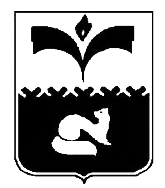 ДУМА ГОРОДА ПОКАЧИХанты-Мансийский автономный округ - ЮграРЕШЕНИЕ         от 21.02.2014 				                                 № 9О деятельности рабочей группыпо контролю за ходом реализацииприоритетных национальных проектовна территории города Покачи за 2013 годВ соответствии с решением Думы города Покачи от 24.05.2006 №45 «О рабочей группе по контролю за ходом реализации приоритетных национальных проектов на территории города Покачи», Дума городаРЕШИЛА:1. Отчет о деятельности рабочей группы по контролю за ходом реализации приоритетных национальных проектов на территории города Покачи за 2013 год принять к сведению (приложение).Председатель Думы города Покачи                                                              Н.В. Борисова                                                                  Приложениек  решению Думы города Покачиот  21.02.2014  № 9Отчет о деятельности рабочей группыпо контролю за ходом реализации приоритетных национальных проектов на территории города Покачи за 2013 год	В 2013 году рабочей группой были проведены проверки по реализации четырех приоритетных национальных проектов. Проверки проводились как в рамках деятельности контрольно-счетной палаты, так и в рамках проверки сведений, полученных на целевых приемах, проводимых в соответствии с планом рабочей группы на 2012 год.	При проведении проверок было установлено:	1. По ПНП «Образование» недостатков не выявлено.	2. По ПНП «Доступное и комфортное жилье гражданам России» были выявлены нарушения норм предоставления жилых помещений по договорам социального найма.  Предоставлено жилое помещение в новом доме лицам, которые уже занимали жилое помещение по договору социального найма. Сведения о выявленных правонарушениях были направлены в правоохранительные органы для принятия решений по существу. 	3. По ПНН «Агропромышленный комплекс» не реализуется ряд направлений поддержки сельхозпроизводителей, текст программы не соответствует действующим нормам, устанавливающим объемы финансирования из бюджета ХМАО.  	4. По ПНП «Здравоохранение» при проверке исполнения государственных полномочий по дополнительному лекарственному обеспечению выявлены факты превышения количества выданных рецептов по отношению к количеству обслуженных рецептов. В прокуратуру города было направлено письмо с предложением провести проверки в медицинских учреждениях и аптеках с целью проверки причин, по которым количество выданных рецептов больше количества обслуженных.